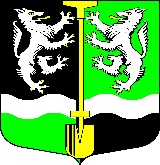 АДМИНИСТРАЦИЯ                                                                  МУНИЦИПАЛЬНОГО ОБРАЗОВАНИЯ                                             СЕЛИВАНОВСКОЕ СЕЛЬСКОЕ  ПОСЕЛЕНИЕ                                 ВОЛХОВСКОГО МУНИЦИПАЛЬНОГО РАЙОНА                     ЛЕНИНГРАДСКОЙ ОБЛАСТИПОСТАНОВЛЕНИЕОт 03 июня 2020 г.                                                                                            № 60Об утверждении муниципальной программы«Профилактика правонарушений в МО Селивановское сельское  поселение Волховского муниципального района Ленинградской областина  2020 - 2022 годы»Руководствуясь  Федеральным законом от 06 октября 2003 года № 131-ФЗ «Об общих принципах организации местного самоуправления в Российской Федерации», с целью обеспечения безопасности на территории  муниципального образования Селивановское сельское поселение Волховского муниципального района Ленинградской области, администрация муниципального образования Селивановское сельское поселение Волховского муниципального района Ленинградской области,ПОСТАНОВЛЯЕТ:1.Утвердить муниципальную программу «Профилактика правонарушений в МО Селивановское сельское  поселение Волховского муниципального района Ленинградской области на  2020 - 2022 годы» (Приложение 1);2.Данное постановление подлежит официальному опубликованию в газете «Волховские огни» и размещению на официальном сайте администрации МО Селивановское сельское поселение в сети «Интернет».3.Контроль за исполнением настоящего постановления оставляю за собой.Глава администрацииМО Селивановское сельское поселение                                        М.Ф.ПетроваПриложение 1УТВЕРЖДЕНОпостановлением администрацииМО Селивановское СПот 03.06.2020 г. № 60Паспорт муниципальной программы«Профилактика правонарушений в МО Селивановское сельское  поселение Волховского муниципального района Ленинградской областина  2020 - 2022 годы»1.Анализ исходного состояния проблемы, подлежащей решению на программной основеПравовую основу комплексной программы профилактики правонарушений в МО Селивановское  сельское поселение на 2020 – 2022 годы (далее - Программа) составляют Конституция Российской Федерации, Федеральные законы, Указы Президента Российской Федерации, Уголовный кодекс Российской Федерации, Кодекс Российской Федерации об административных правонарушениях, иные федеральные нормативные правовые акты, а также принимаемые в соответствии с ними нормативные правовые акты государственных органов.Профилактика правонарушений остается одним из главных инструментов противодействия преступности. Наиболее уязвимое направление - это профилактика правонарушений и преступности среди несовершеннолетних.С целью предупреждения молодежной преступности в МОБУ «Селивановская основная общеобразовательная школа» проводились лекции, беседы по правовой и антинаркотической тематике. В предстоящий период (2020 – 2022 годы) основной задачей всех субъектов профилактики правонарушений остается контроль за несовершеннолетними, привлечение всех структур и ведомств для профилактической работы с ними и недопущение преступности.В общем, характер преступности обусловлен в основном социальной нестабильностью во многих семьях, отсутствием материальных средств и возможностью трудоустроиться, асоциальным образом жизни некоторых граждан, пьянством, наркоманией и т.д.Все эти факты указывают на необходимость координации деятельности всех субъектов профилактики правонарушений в Селивановском сельском поселении.Принятие  муниципальной программы профилактики правонарушений в  МО Селивановское сельское поселение на 2020-2022 г.г. повлечет за собой снижение количества правонарушений, улучшит взаимодействие органов системы профилактики правонарушений.2.Цели и задачи программы2.1.Целями программы являются:-комплексное решение проблемы профилактики правонарушений;-обеспечение безопасности жителей  Селивановского сельского поселения;-профилактика правонарушений на территории Селивановского  сельского поселения;-предупреждение безнадзорности и беспризорности среди несовершеннолетних;-выявление и устранение причин и условий, способствующих совершению правонарушений;-координация деятельности органов и учреждений системы профилактики правонарушений;-снижение уровня преступности на территории  Селивановского сельского поселения;-проведение мероприятий по противодействию экстремизма.2.2.Задачами программы являются:-воссоздание системы социальной профилактики правонарушений, направленной прежде всего на активизацию борьбы с пьянством, алкоголизмом, наркоманией, преступностью, безнадзорностью, беспризорностью несовершеннолетних;-вовлечение в предупреждение правонарушений представителей предприятий, учреждений, организаций всех форм собственности, а также общественных организаций;-снижение «правового нигилизма» населения, создание системы стимулов для ведения законопослушного образа жизни;-повышение оперативности реагирования на заявления и сообщения о правонарушении за счет наращивания сил правопорядка и технических средств контроля за ситуацией в общественных местах;-оптимизация работы по предупреждению и профилактике правонарушений, совершаемых на улицах и в общественных местах.3.Координация программных мероприятийКоординация деятельности субъектов профилактики правонарушений, а также выполнения программных мероприятий возлагается на администрацию муниципального образования Селивановское сельское поселение Волховского муниципального района Ленинградской области.К полномочиям администрации относятся:-проведение комплексного анализа состояния профилактики правонарушений на территории МО Селивановское сельское поселение;-разработка проектов муниципальных программ по профилактике правонарушений, контроль  за их выполнением;-предоставление Совету депутатов  МО Селивановское сельское поселение  информации о состоянии профилактической деятельности;-координация деятельности субъектов профилактики по:а) предупреждению  правонарушений;б) подготовке проектов нормативных правовых актов в сфере профилактики правонарушений;в) укреплению взаимодействия и налаживанию тесного сотрудничества с населением, средствами массовой информации.4.Оценка эффективности реализации программных мероприятийРеализация программы позволит:-повысить эффективность системы социальной профилактики правонарушений, привлечь к организации деятельности по предупреждению правонарушений организации всех форм собственности (по согласованию), а также общественные организации (по согласованию);-обеспечить нормативное правовое регулирование профилактики правонарушений;-улучшить информационное обеспечение деятельности муниципальных органов и общественных организаций по обеспечению охраны общественного порядка на территории  Селивановского сельского поселения;-оздоровить обстановку на улицах и в общественных местах;-улучшить профилактику правонарушений среди несовершеннолетних и молодежи;-повысить уровень доверия населения к правоохранительным органам.5.План мероприятий муниципальной программы «Профилактика правонарушений в МО Селивановское сельское  поселение Волховского муниципального района Ленинградской областина  2020 - 2022 годы»Полное наименование муниципальной программыПрофилактика правонарушений в МО Селивановское сельское  поселение Волховского муниципального района Ленинградской области на  2020 - 2022 годыОтветственный исполнитель муниципальной программыАдминистрация муниципального образования Селивановское сельское поселение Волховского муниципального района Ленинградской областиУчастники муниципальной программыАдминистрация муниципального образования Селивановское  сельское поселение Волховского муниципального района Ленинградской области, МБУКИС «Селивановский сельский дом культуры», библиотека, МОБУ «Основная общеобразовательная школа»Цели муниципальной программыРешение проблемы профилактики правонарушений, повышение безопасности жителей Селивановского сельского поселения, профилактика правонарушений на территории Селивановского сельского поселения, снижение уровня преступностиЗадачи муниципальной программы-комплексное решение проблемы профилактики правонарушений;-обеспечение безопасности жителей  Селивановского сельского поселения;-профилактика правонарушений на территории Селивановского сельского поселения;-предупреждение безнадзорности и беспризорности среди несовершеннолетних;-выявление и устранение причин и условий, способствующих совершению правонарушений;-координация деятельности органов и учреждений системы профилактики правонарушений;-снижение уровня преступности на территории  Селивановского сельского поселения;-профилактика проявлений экстремизма и терроризма.Этапы и сроки реализации муниципальной программы2020-2022 годыОбъемы бюджетных ассигнований муниципальной программыНе предусмотреноОжидаемые результаты реализации муниципальной программыПрофилактика правонарушений в Селивановском сельском поселении, снижение уровня преступности на территории  Селивановского сельского поселения, снижение количества лиц употребляющих алкогольные и наркотические вещества № п/пНаименование мероприятияИсполнительСрок реализацииИсточник финансированияОбъем финансирования по годам, тыс.руб.Объем финансирования по годам, тыс.руб.Объем финансирования по годам, тыс.руб.№ п/пНаименование мероприятияИсполнительСрок реализацииИсточник финансирования2020202120221Информационная работа с населением по профилактике преступлений и правонарушений и принимаемых мерах по обеспечению правопорядка, безопасности на улицах и в других общественных местах.Администрация МО Селивановское СП2020-2022Не требует финансирования0002Проведение работы по профориентации выпускников образовательных учрежденийМОБУ «Основная общеобразовательная школа»2020-2022Не требует финансирования0003Организация и содержание в надлежащем порядке спортивных площадок при образовательных учреждениях.МОБУ «Основная общеобразовательная школа»2020-2022Не требует финансирования0004Обеспечение занятости детей из малообеспеченных семей в спортивных секциях образовательных учреждений, учреждениях культурыМОБУ «Основная общеобразовательная школа», МБУКИС «Селивановский СДК»2020-2022Не требует финансирования0005Вовлечение несовершеннолетних в участие в различных мероприятиях, соревнованиях во внеурочное и каникулярное времяАдминистрация МО Селивановское СП, МБУКИС «Селивановский СДК», МОБУ «Селивановская основная общеобразовательная школа»2020-2022Не требует финансирования0006Проведение семинаров, лекций для обучающихся в образовательном учреждении о профилактике и борьбе с незаконным оборотом и употреблением наркотиков, пьянством,  алкоголизмом, терроризмом и экстремизмом, изготовление наглядной агитации о профилактике и борьбе с незаконным оборотом и употреблением наркотиков, пьянством,  алкоголизмомАдминистрация МО Селивановское СП, МБУКИС «Селивановский СДК», МОБУ «Селивановская основная общеобразовательная школа»2020-2022Не требует финансирования0007Проведение «Антинаркотических акций», конкурсов рисунков, фотографий среди несовершеннолетнихАдминистрация МО Селивановское СП, МБУКИС «Селивановский СДК», МОБУ «Селивановская основная общеобразовательная школа»2020-2022Не требует финансирования0008Информирование граждан о способах и средствах правомерной защиты от преступных посягательств, действиях при обнаружении подозрительных предметов, угрозе терроризма, путем проведения соответствующей разъяснительной работы при проведении сходов, митингов, собранийАдминистрация МО Селивановское СП2020-2022Не требует финансирования0009Проведение комплексных обследований муниципальных образовательных учреждений, объектов культуры и прилегающих к ним территорий, в целях проверки их антитеррористической защищенности и противопожарной безопасностиАдминистрация МО Селивановское СП, МБУКИС «Селивановский СДК», МОБУ «Селивановская основная общеобразовательная школа»2020-2022Не требует финансирования000